                      Старшая группа «Светлячки»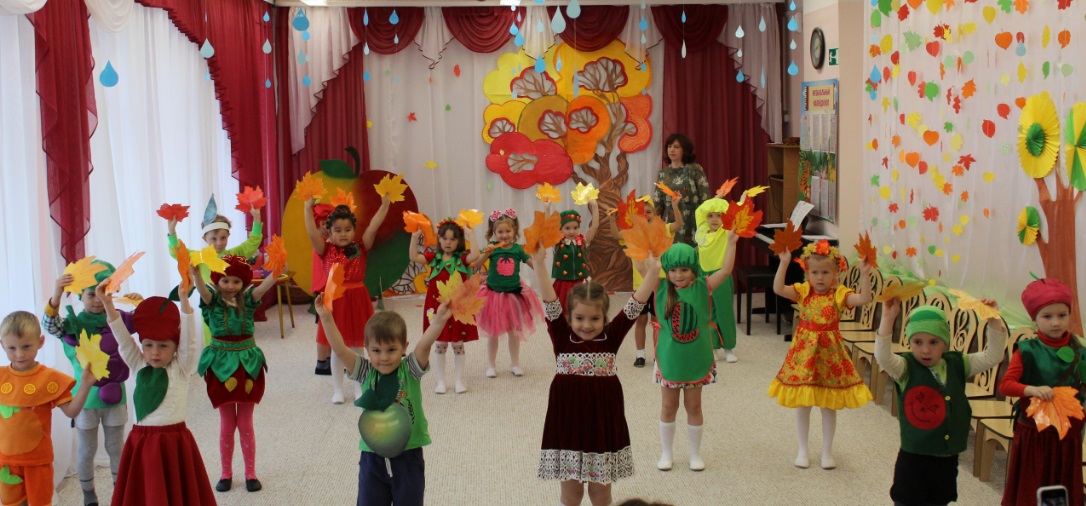 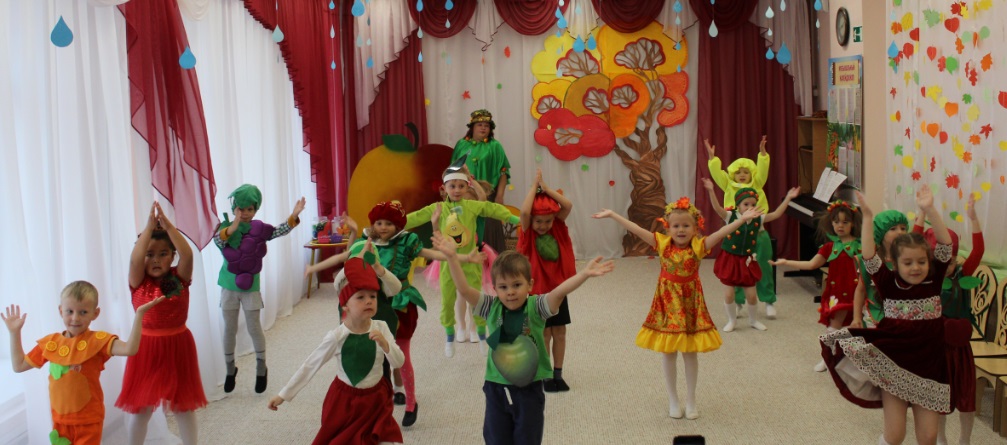 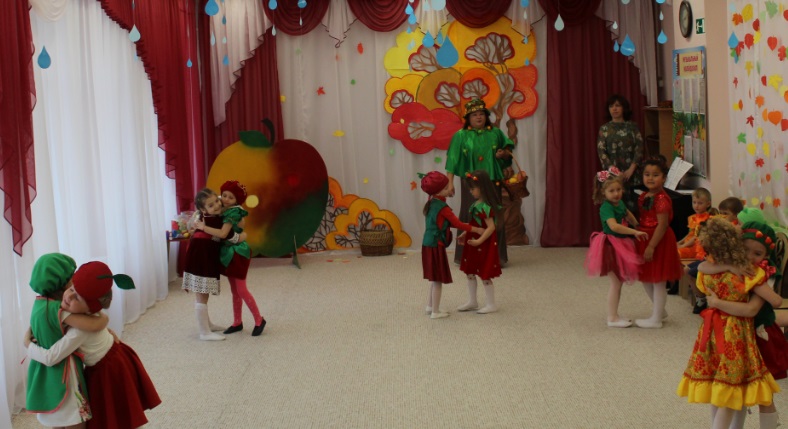 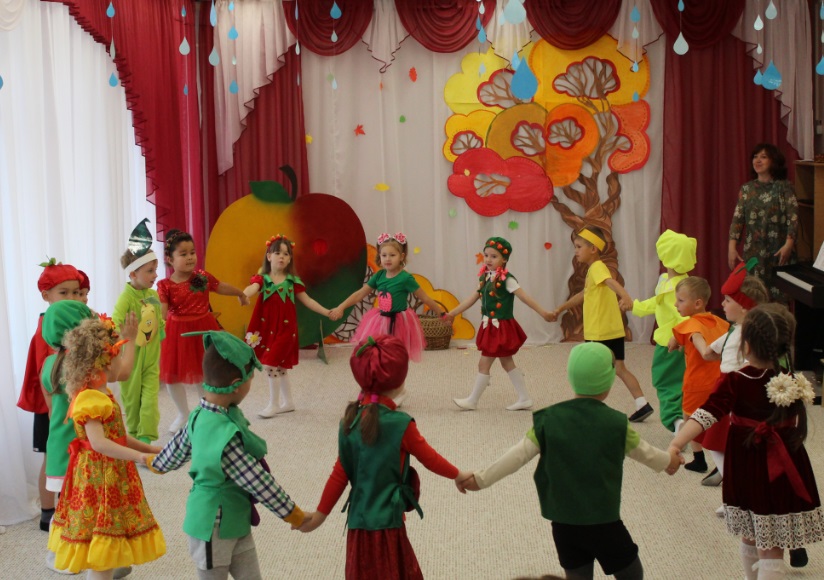 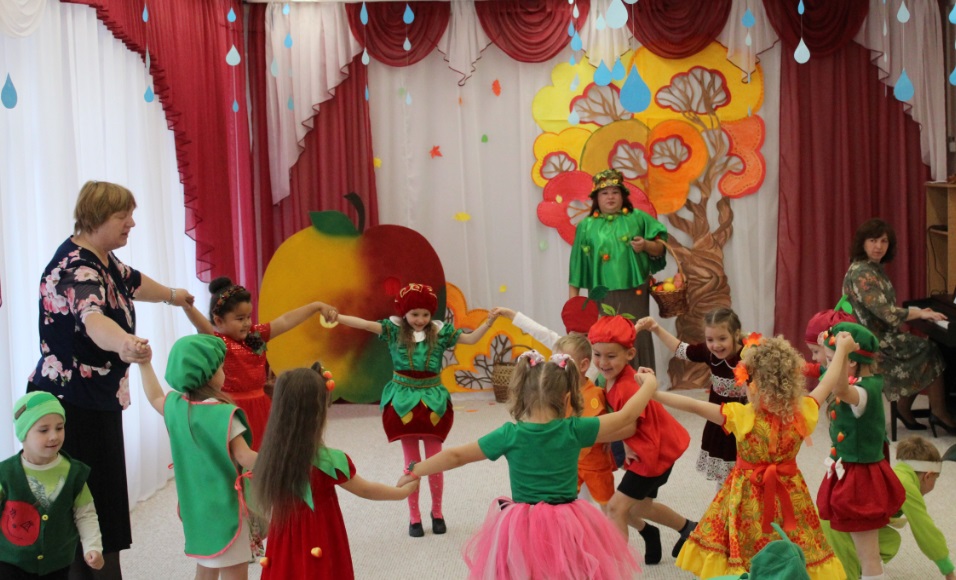 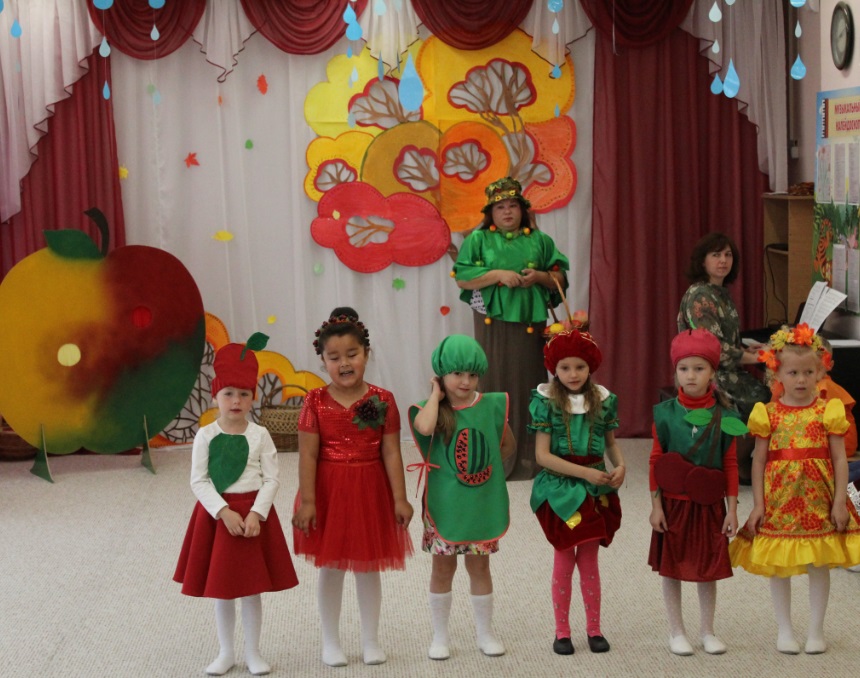 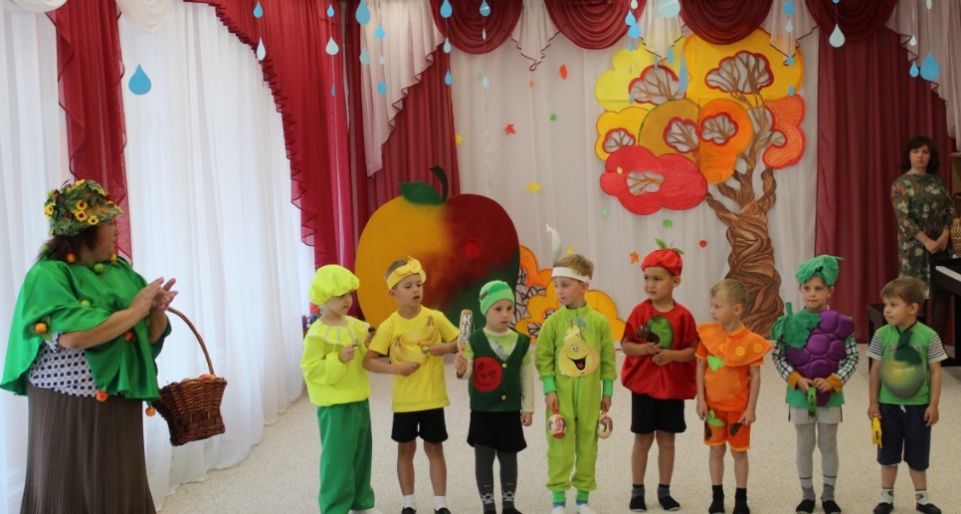 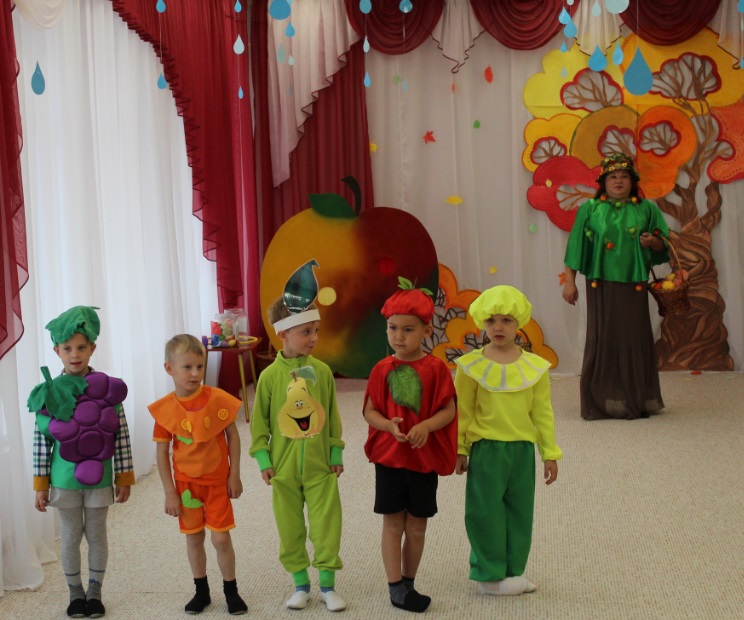 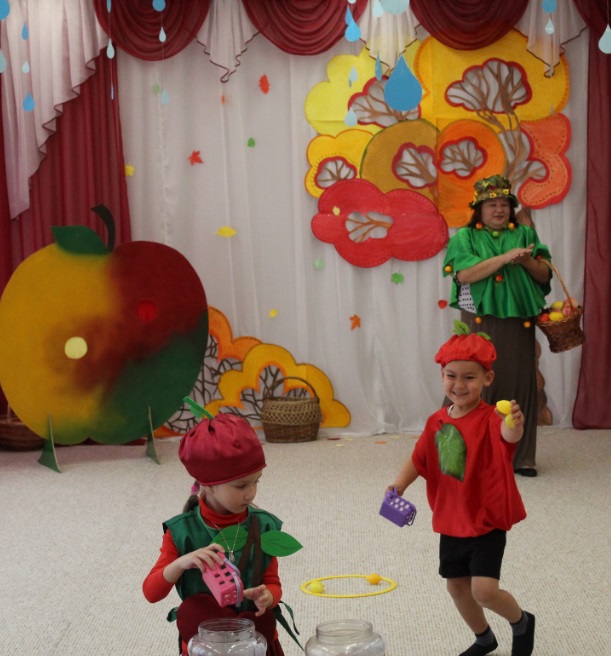 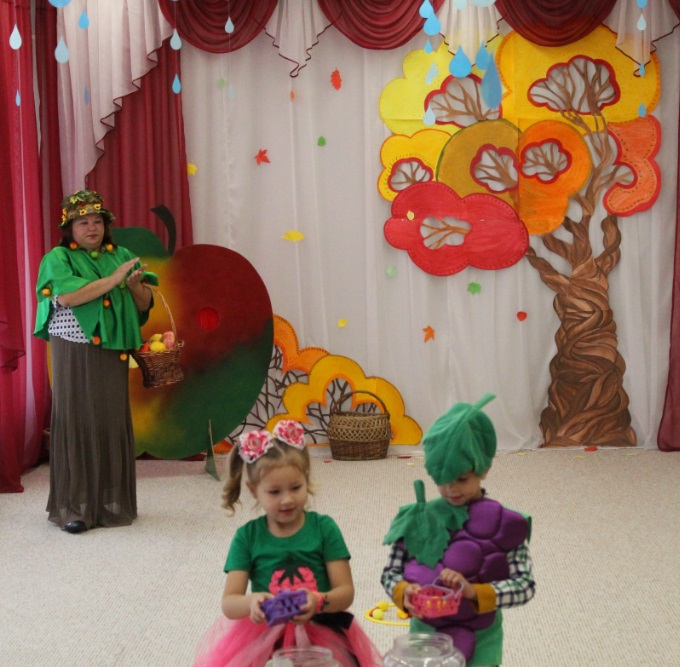 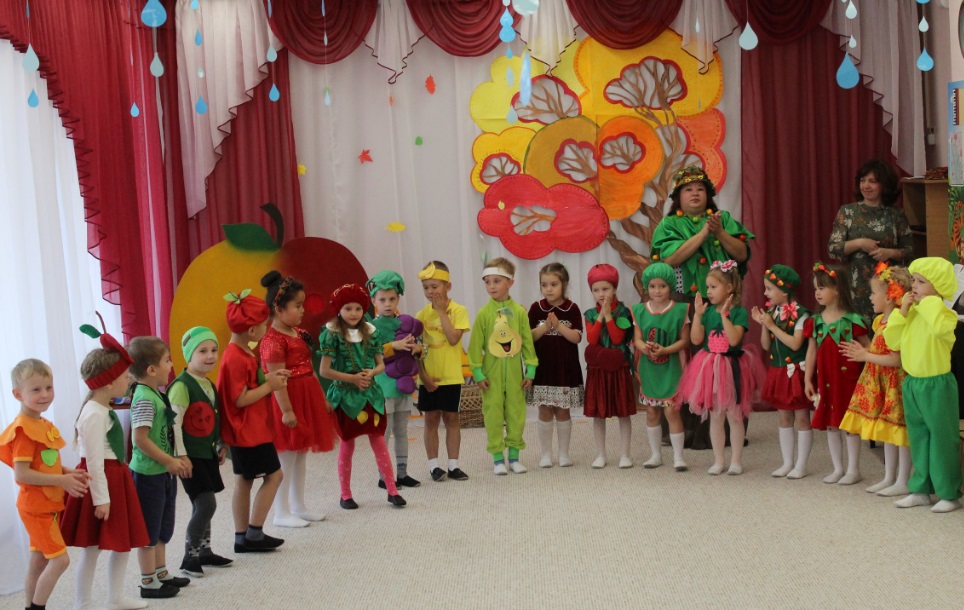 